When I grow up I want to be a …..Hello! My name is Jayden.When I grow up I want to be an airline pilot. Pilots fly planes. I was on a plane when I was a baby, I saw something moving so fast. Pilots wear a uniform, they wear a pilot’s hat, a shirt, tie, a suit with stripes. I would like to fly to America. 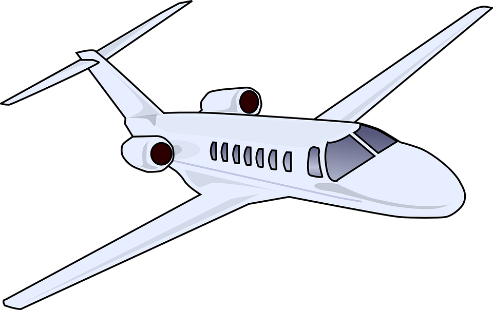 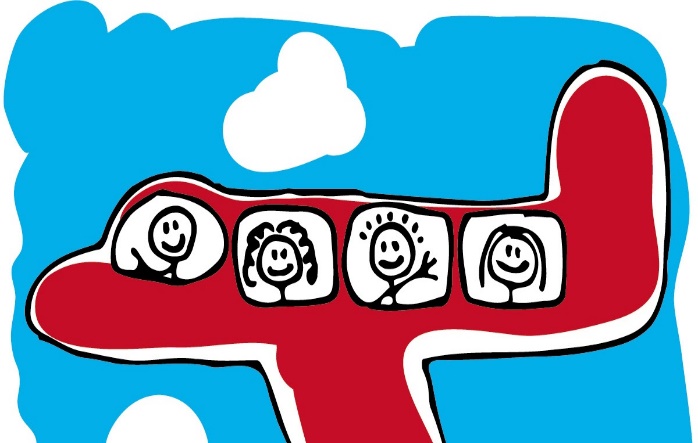 